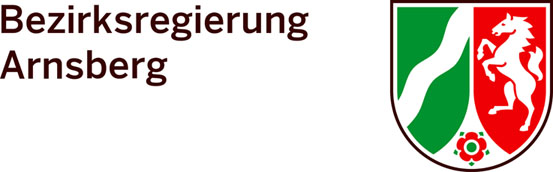 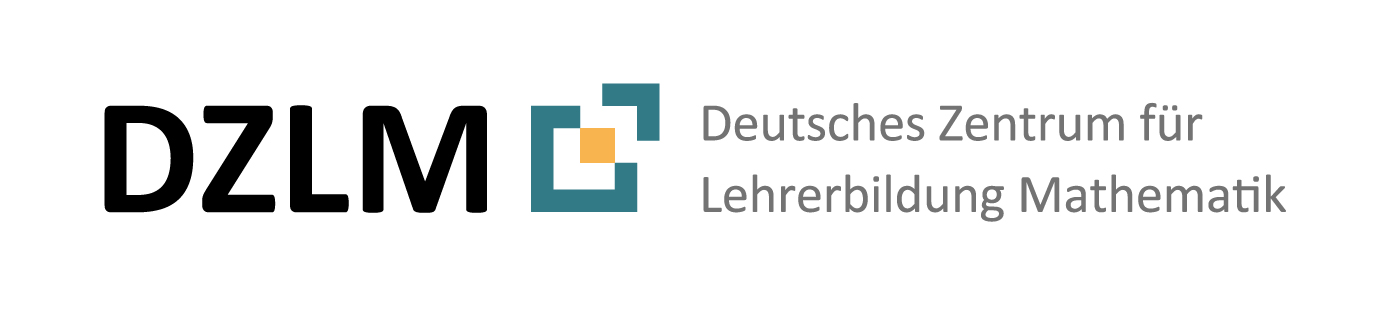 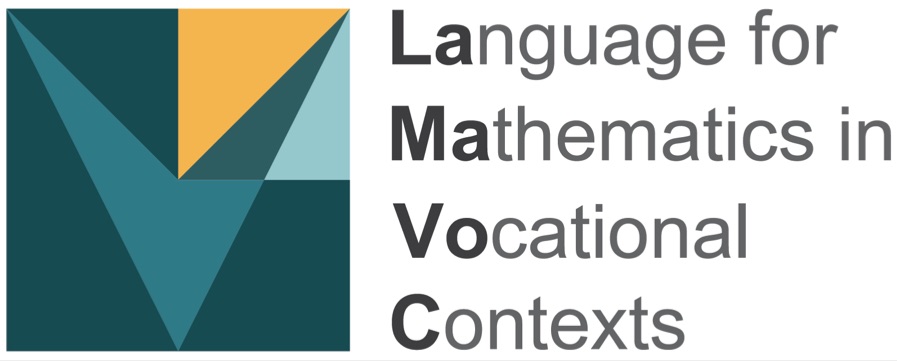 Understanding tables, charts, and graphs for vocationsTeaching material(English)By Monica Wijers, Vincent Jonker
Adapted for Germany by Lena Wessel www.lamavoc.nrw.desima.dzlm.de/bkSource and imprintProjectThis material is based on research and development in the project         LaMaVoC – Language for Mathematics in Vocational Contexts.
This material is based on research and development in the project         LaMaVoC – Language for Mathematics in Vocational Contexts.
Rights of use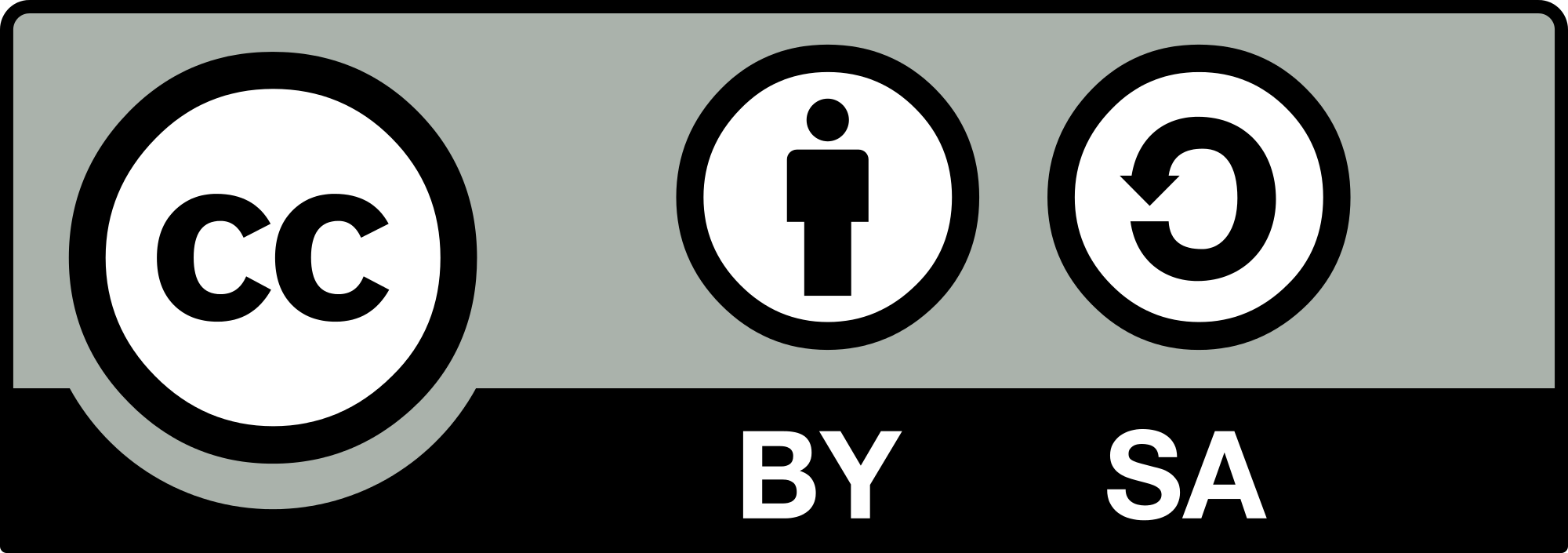 The material can be used under the Creative Commons License BY-SA: Attribution - Distribution under the same conditions 4.0 International. It is based on research and development in the LaMaVoC project. All images are royalty-free.The material can be used under the Creative Commons License BY-SA: Attribution - Distribution under the same conditions 4.0 International. It is based on research and development in the LaMaVoC project. All images are royalty-free.Funding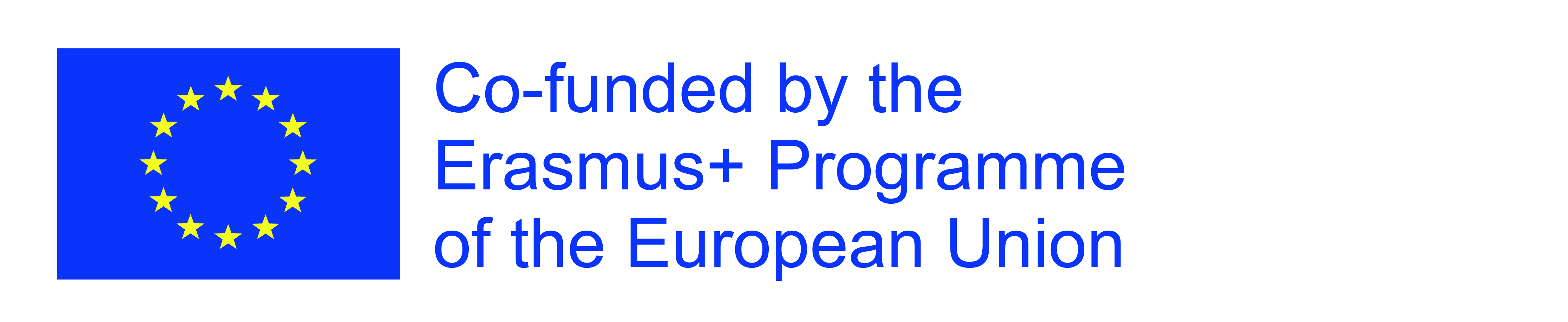 The European Commission support for the production of this publication does not constitute an endorsement of the contents which reflects the views only of the authors, and the Commission cannot be held responsible for any use which may be made of the information contained therein.CoordinationBezirksregierung ArnsbergEU - Office for Economics and Vocational Training of Department 45, Vocational EducationBezirksregierung ArnsbergEU - Office for Economics and Vocational Training of Department 45, Vocational EducationResearch and scientific mentoringDZLM - Deutsches Zentrum für Lehrerbildung MathematikDortmund, Freiburg, PaderbornProf. Dr. Susanne Prediger & JProf. Dr. Lena WesselDZLM - Deutsches Zentrum für Lehrerbildung MathematikDortmund, Freiburg, PaderbornProf. Dr. Susanne Prediger & JProf. Dr. Lena Wessel
Institutions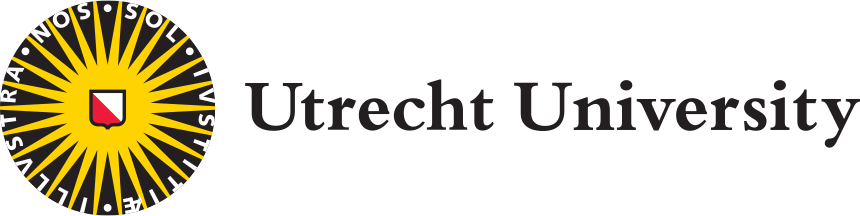 Utrecht University – Freudenthal Institute
Located in UtrechtUtrecht University – Freudenthal Institute
Located in Utrecht26 further
InstitutionsListed athttps://www.bezreg-arnsberg.nrw.de/themen/l/LaMaVoC_de/projektpartner/index.phphttps://www.bezreg-arnsberg.nrw.de/themen/l/LaMaVoC_de/projektpartner/index.phpCite asMonica Wijers, Vincent Jonker, Lena Wessel (2020). Understanding tables, charts, and graphs for vocations. Teaching material and teacher guide. Open Educational Resource, available at www.lamavoc.nrw.de and sima.dzlm.de/bkMonica Wijers, Vincent Jonker, Lena Wessel (2020). Understanding tables, charts, and graphs for vocations. Teaching material and teacher guide. Open Educational Resource, available at www.lamavoc.nrw.de and sima.dzlm.de/bkMonica Wijers, Vincent Jonker, Lena Wessel (2020). Understanding tables, charts, and graphs for vocations. Teaching material and teacher guide. Open Educational Resource, available at www.lamavoc.nrw.de and sima.dzlm.de/bkAReading, interpreting, and describing tablesReading, interpreting, and describing tablesReading, interpreting, and describing tables1Gardening and landscapingGardening and landscapingGardening and landscapinga)b)Take a look at this table. What is it about?Discuss the table and answer four questions together:What information can you find in the table?How is it organized?What can you use this table for?Find a good (short) title for this table.What can you use this table for?Find a good (short) title for this table.2Calculating the sales priceCalculating the sales priceCalculating the sales pricea)This table shows a form for preliminary calculations. Take a close look at this table. What is it about?This table shows a form for preliminary calculations. Take a close look at this table. What is it about?b)Discuss the table and answer five questions together:What information can you find in the table?How is this table organized?What do the terms that appear in the table mean?What can you use this table for?Find a good (short) title for this table.Discuss the table and answer five questions together:What information can you find in the table?How is this table organized?What do the terms that appear in the table mean?What can you use this table for?Find a good (short) title for this table.3Testing mobile phone tariffsTesting mobile phone tariffsa)Take a look at the following table.  What is it about? Testing mobile phone tariffsb)Discuss and answer the following questions together:What is this table about? What could you use this table for?Explain the terms from the table
within your group. c)In the table, there are some columns with numbers (decimal numbers between 0 and 10) and some columns with integer percentages (%).Why is the highest number red and the lowest number green in the columns with percentages?Why is the highest number green and the lowest number red in the columns with numbers?Find a good (short) title for this table.d)Do the following two statements agree with the information in the table? 
If so, why? If not, correct them. Paul:                                                                        Zeynep: 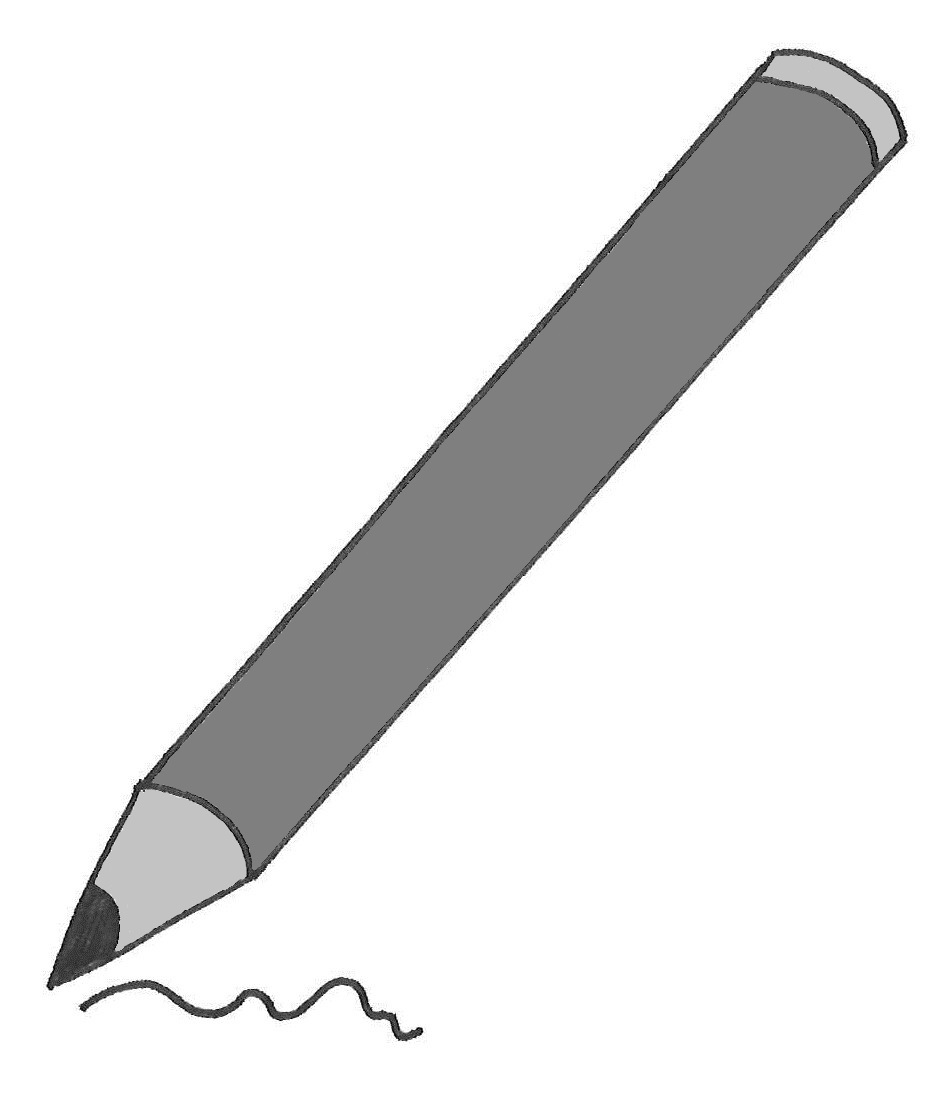 e)Write two sentences of your own that describe the data in the table.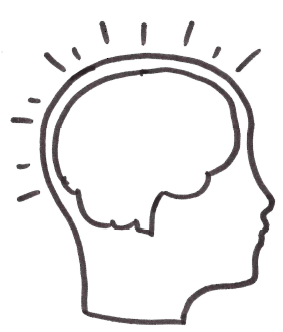 f)Collect some words and phrases that are useful for describing and explaining tables. Compare these sentence elements and add them to the language bank.BReading, interpreting, and describing chartsReading, interpreting, and describing charts4Importing oranges to the NetherlandsImporting oranges to the Netherlandsa)Take a look at the following chart. What is it about?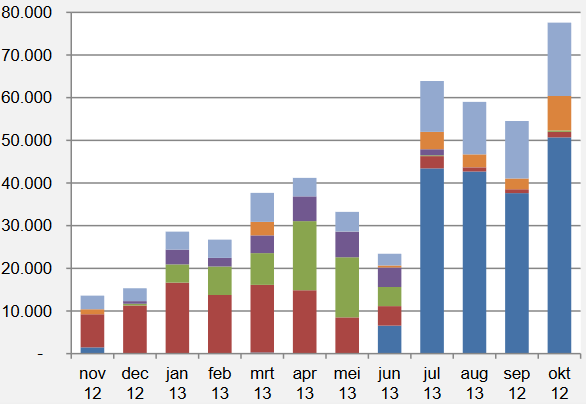 Legendb)Explain the terms from
the list on the right within your group. c)Explain what the chart is about within your group.What does the bottom axis say?What does the vertical axis say?What do the bars represent?Why are the bars divided into several colours?d)Write a question of your own that can be answered using the information in this chart.e)Write a short description and explanation (approx. three sentences) of what the chart says. f)Writing conference: share your questions from d) and your explanations from e) with your partners. Then give each other suggestions about how you might expand them further. g)Collect some words and phrases that are useful for describing and explaining charts. Compare these sentence elements and add them to the language bank.5Holiday destinations for Dutch tourists: bar chart or pie chart? Holiday destinations for Dutch tourists: bar chart or pie chart? a)The bar chart and the pie chart show roughly the same data. Explain what is the same in both charts.Explain what is different. 
Use the word elements from the language bank. 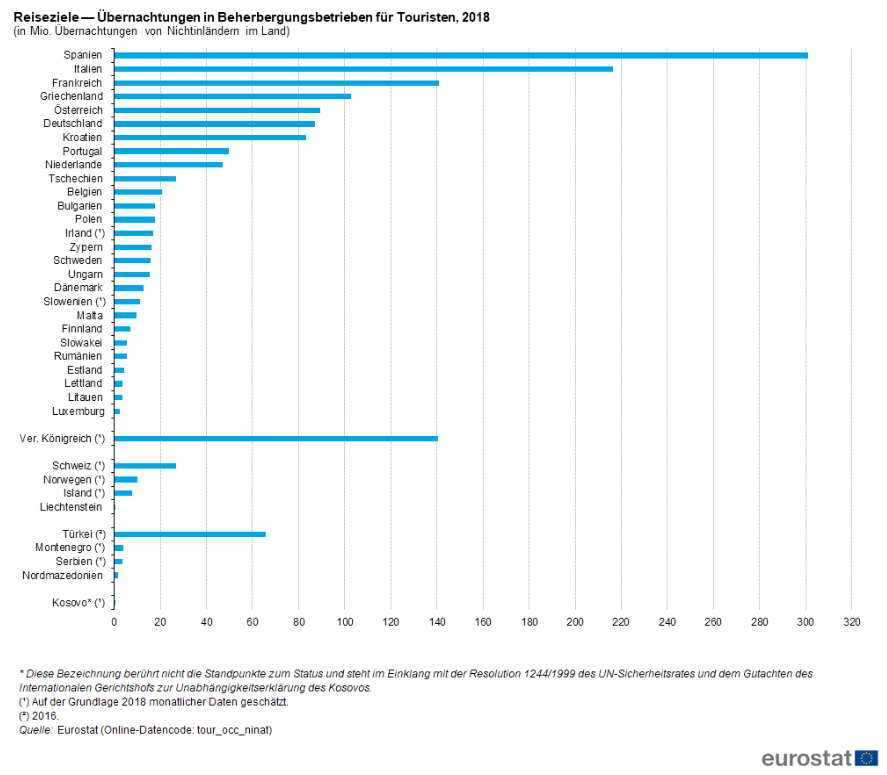 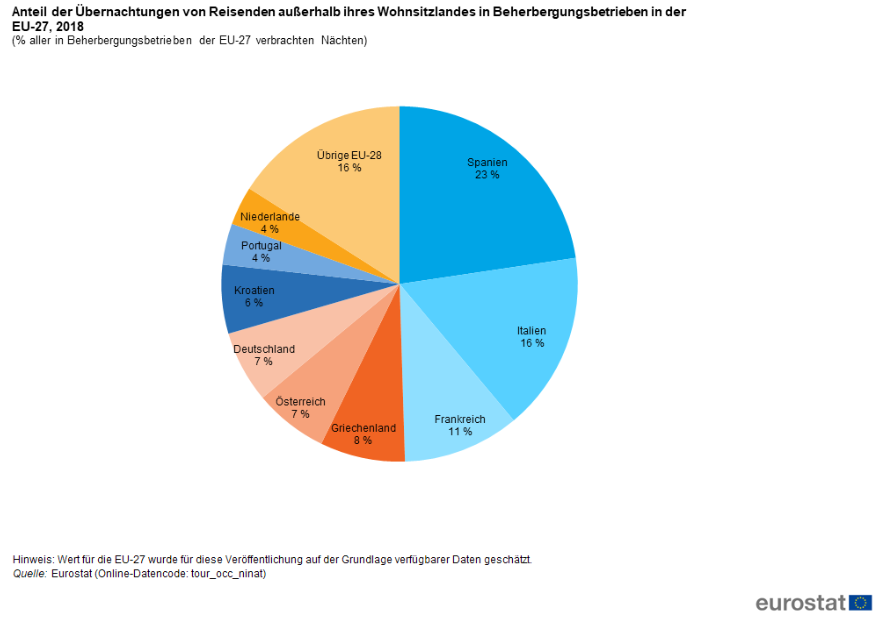 b)Which chart about holiday destinations in 2018 do you find more suitable:The bar chart or the pie chart?Explain your choice.c)These data are from 2 years ago.What do you think the data might look like for 2020?What do you think would be different for German holidaymakers today?Language bank: 
Describe and explain tables and chartsLanguage bank: 
Describe and explain tables and chartsLanguage bank: 
Describe and explain tables and chartsYou can describe a table and explain its meaning like this         You can describe a table and explain its meaning like this         You can describe a table and explain its meaning like this         1. Title: The table is about 
______________________________________________2. Rows: The rows
compare ______________________________________________    Table: Testing mobile phone tariffs3. Columns: The columns refer to__________________________________________4. Cells: The table cells show__________________________________________5. Observations: Overall, you can see that    _____________________________________• The highest value of ________________  is ____________________• Out of _________________ , the value of _____________________  is the lowest.• All values of _________________ are between ___________ and ________________• You can clearly see that...• It’s interesting to note that...5. Observations: Overall, you can see that    _____________________________________• The highest value of ________________  is ____________________• Out of _________________ , the value of _____________________  is the lowest.• All values of _________________ are between ___________ and ________________• You can clearly see that...• It’s interesting to note that...5. Observations: Overall, you can see that    _____________________________________• The highest value of ________________  is ____________________• Out of _________________ , the value of _____________________  is the lowest.• All values of _________________ are between ___________ and ________________• You can clearly see that...• It’s interesting to note that...You can describe a chart and explain its meaning like this         You can describe a chart and explain its meaning like this         You can describe a chart and explain its meaning like this         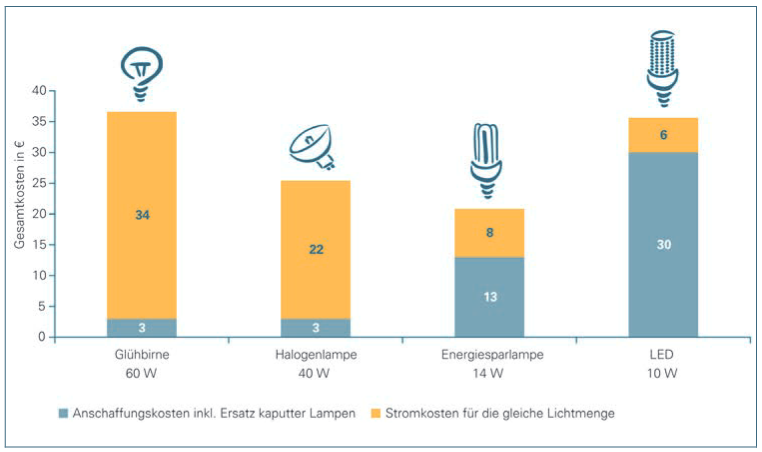 3. Vertical axis: The vertical axis refers to__________________________________________4. Bars The bars show__________________________________________5. Observations: Overall, you can see that    _____________________________________• The highest value of ________________  is ____________________• Out of _________________ , the value of _____________________  is the lowest.• Over time, the values of ______________ are increasing / decreasing.5. Observations: Overall, you can see that    _____________________________________• The highest value of ________________  is ____________________• Out of _________________ , the value of _____________________  is the lowest.• Over time, the values of ______________ are increasing / decreasing.5. Observations: Overall, you can see that    _____________________________________• The highest value of ________________  is ____________________• Out of _________________ , the value of _____________________  is the lowest.• Over time, the values of ______________ are increasing / decreasing.CReading, interpreting, and describing graphs6Seawater temperature in the North Sea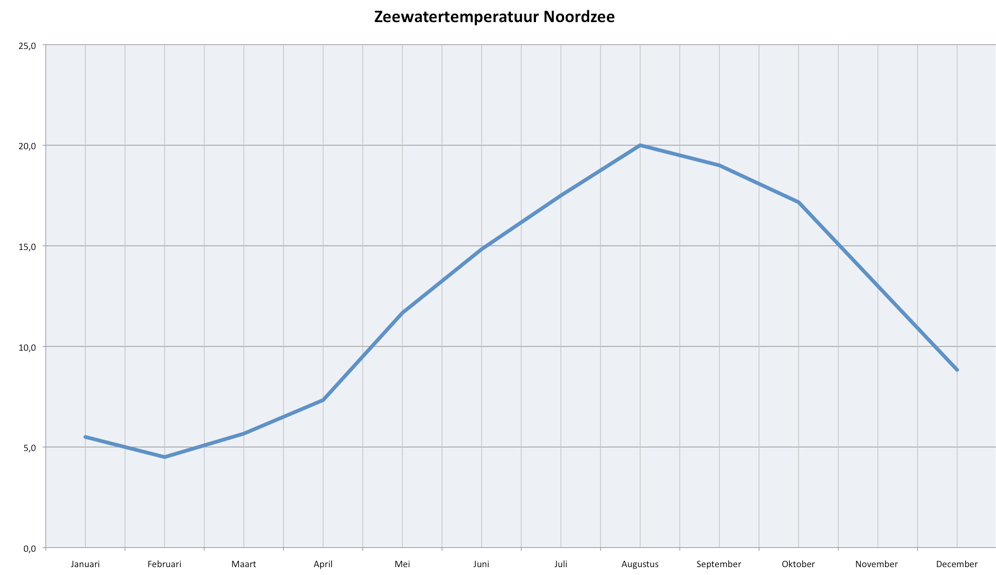 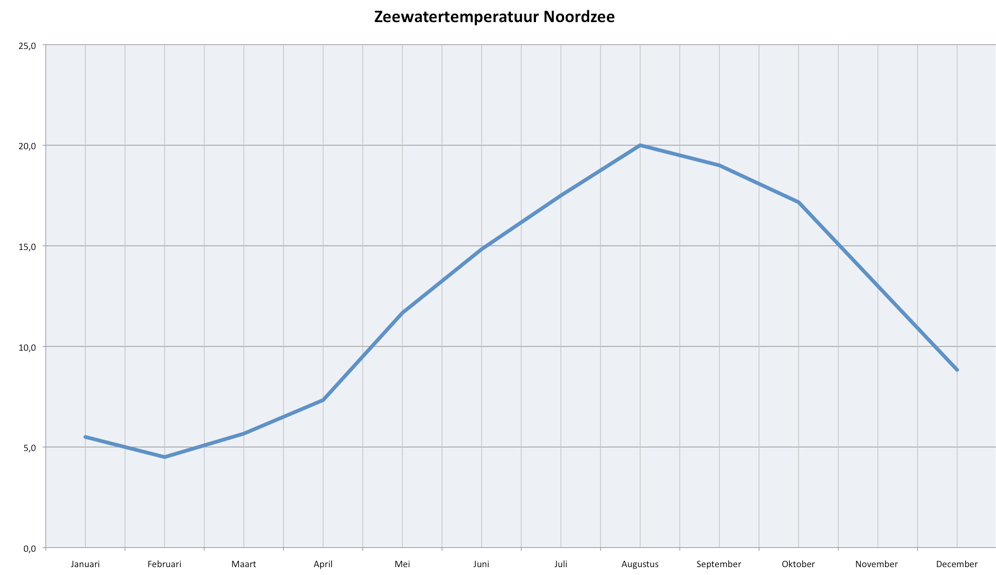 Seawater temperature in the North SeaSeawater temperature in the North SeaThe temperature of the North Sea is very important for tourism. 
Explain why.  The temperature of the North Sea is very important for tourism. 
Explain why.  a)Read the graph
and discuss: What is it about?What do you notice?Read the graph
and discuss: What is it about?What do you notice?Read the graph
and discuss: What is it about?What do you notice?b)Describe the progression of the graph. 
The sentence elements on the right might be helpful.Describe the progression of the graph. 
The sentence elements on the right might be helpful.Describe the progression of the graph. 
The sentence elements on the right might be helpful.Describe the progression of the graph. 
The sentence elements on the right might be helpful.Describe the progression of the graph. 
The sentence elements on the right might be helpful.c)Finish off the following sentences in your book:In the months of ... , the seawater is ...I can see this in the diagram from the fact that ...From the month of .... onwards, the seawater 
gets colder quickly.  It stays cold until the month of ....Finish off the following sentences in your book:In the months of ... , the seawater is ...I can see this in the diagram from the fact that ...From the month of .... onwards, the seawater 
gets colder quickly.  It stays cold until the month of ....Finish off the following sentences in your book:In the months of ... , the seawater is ...I can see this in the diagram from the fact that ...From the month of .... onwards, the seawater 
gets colder quickly.  It stays cold until the month of ....Finish off the following sentences in your book:In the months of ... , the seawater is ...I can see this in the diagram from the fact that ...From the month of .... onwards, the seawater 
gets colder quickly.  It stays cold until the month of ....Finish off the following sentences in your book:In the months of ... , the seawater is ...I can see this in the diagram from the fact that ...From the month of .... onwards, the seawater 
gets colder quickly.  It stays cold until the month of ....7Goat numbers in the farming industryGoat numbers in the farming industryGoat numbers in the farming industrya)Take a close look at the graph on the right.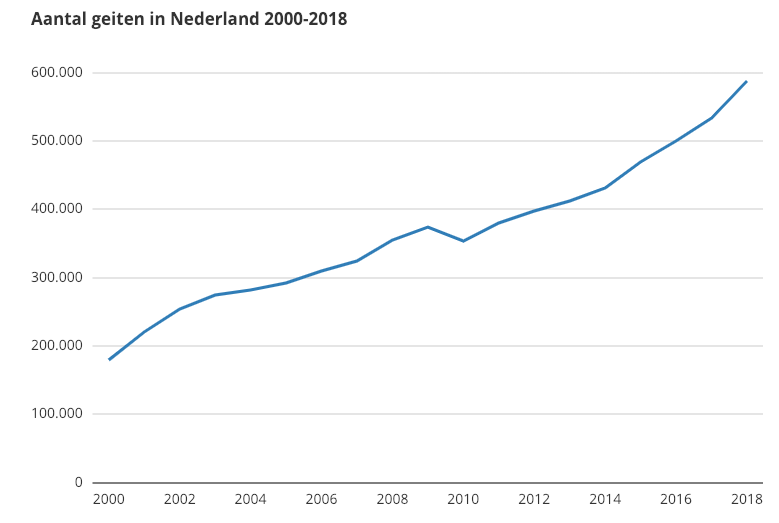 a)b)Discuss and answer the following
questions together.What is this graph about?What do you notice?c)Explain the graph. 
Record your explanation on your mobile phone.d)Listen to your recorded explanations in pairs and discuss them together. Which sentence elements are the most important in your recordings?Add these elements to the language bank. 8Describing line graphsDescribing line graphsWhich title belongs to which of the graphs below?Title A: Total downloads of Mark Forster songsTitle B: Number of views of a YouTube videoTitle C: Coach’s mood during a football gameWrite down your answer and an explanation to the right of the graph.Which title belongs to which of the graphs below?Title A: Total downloads of Mark Forster songsTitle B: Number of views of a YouTube videoTitle C: Coach’s mood during a football gameWrite down your answer and an explanation to the right of the graph.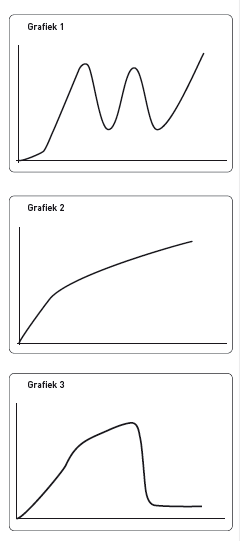 This graph matches the title ... because The following quantities are being compared: ................................ on the x-axisand................................ on the y-axisThis graph matches the title ... because The following quantities are being compared: ................................ on the x-axisand................................ on the y-axisThis graph matches the title ... because The following quantities are being compared: ................................ on the x-axisand................................ on the y-axis9Line diagrams in the context-related language and in the language of graphsa)Write a story about Sep’s bike tour. 
Make sure to say something about each 5 minute interval. 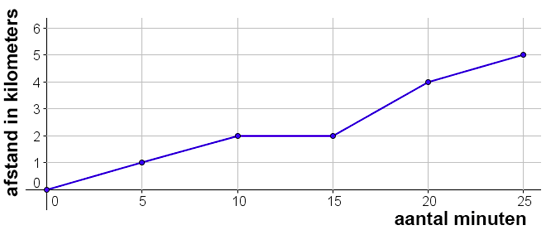 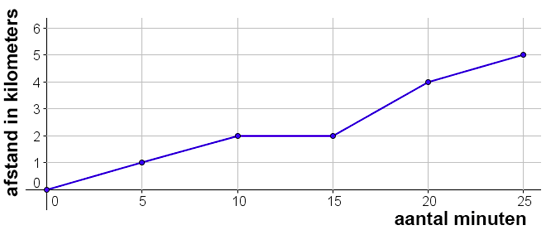 b)Now write a second text that uses terminology about graphs from the language bank and exercise 3.3 instead of biking terminology. In particular, you should use the words:between the ... minute and the ... minute, the graph increases / decreases slightly / lots10Concert managementConcert managementa)Zarah works for a concert manager and has written down the expected progression of the number of people at the concert. Read through Zarah’s email carefully. Highlight any important words that Zarah used to describe the change in the number of people. b)Zarah’s boss wants this information to be arranged more clearly as a graph. Create a graph that shows how the number of people in the hall evolves.What should the bottom axis be?What should the vertical axis be? What title should you give your graph?11Interpreting and describing diagrams at workInterpreting and describing diagrams at worka)In pairs, take a closer look at one of the diagrams below and discuss what it means. b)Write down answers to the following questions together:What information appears in the figure?What do the different pieces of information have to do with one another?How does the figure show that they are related? 
Are there other ways to do this?Where or when would be a good place to use this figure?Find a good (short) title for this figure.c)Later, present the diagram to your classmates.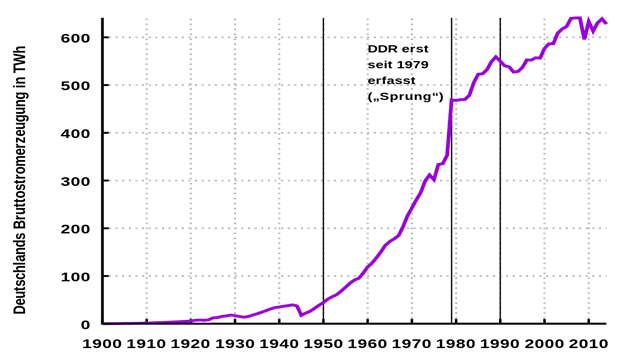 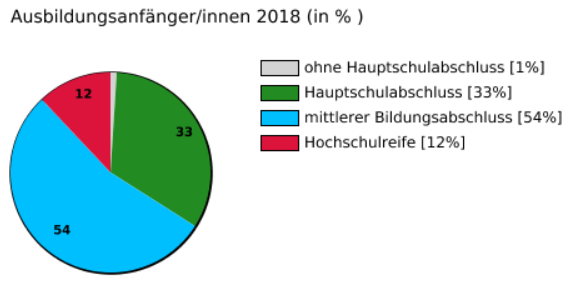 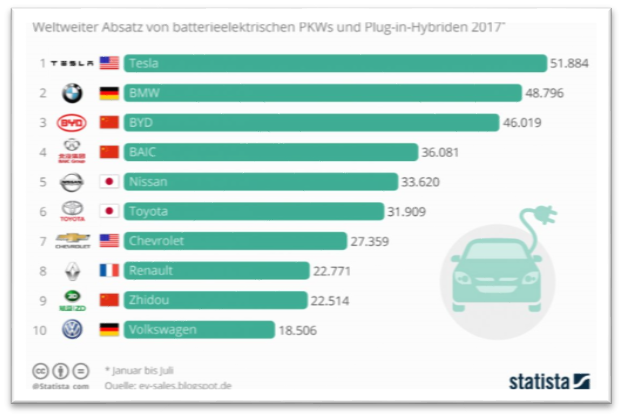 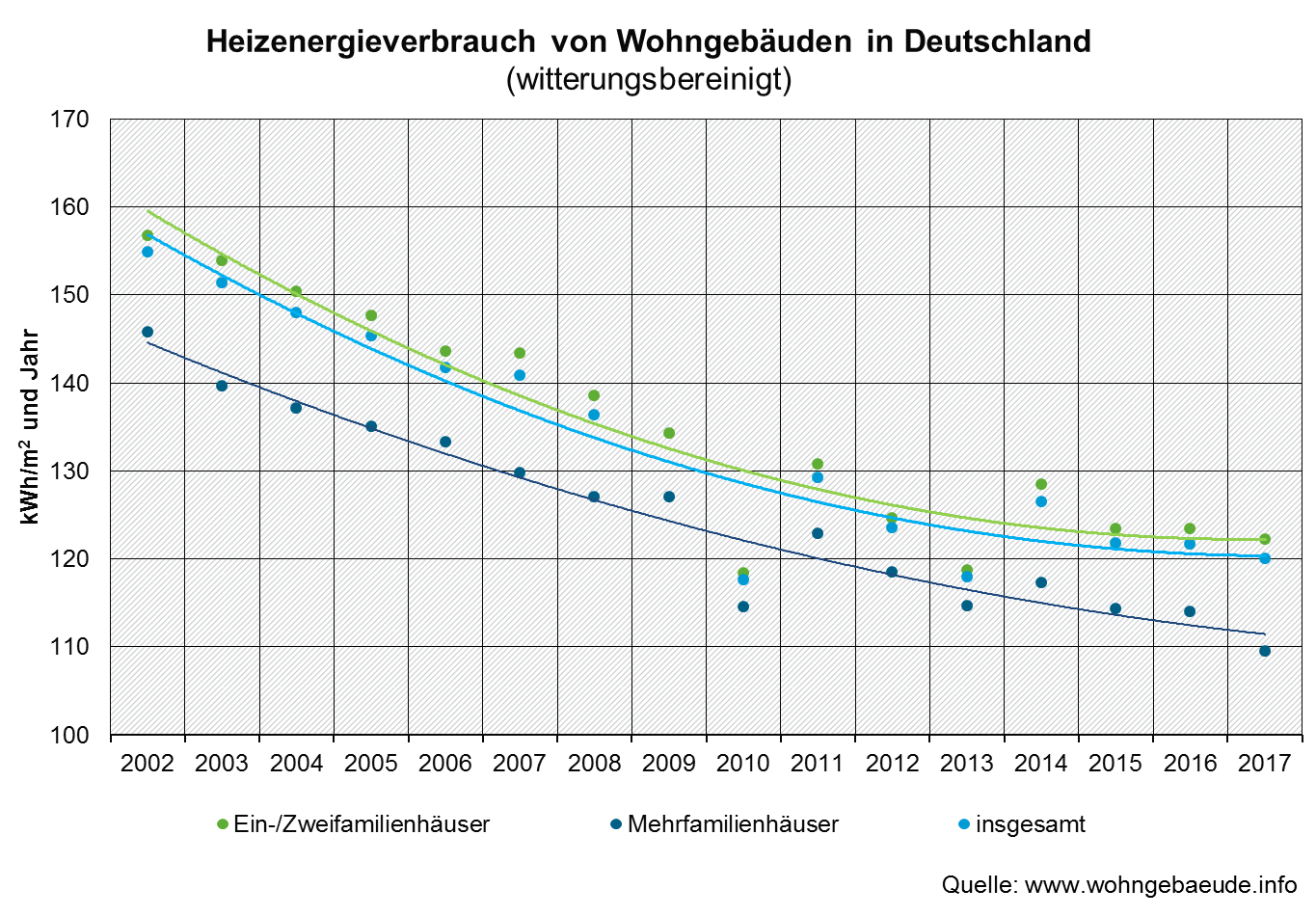 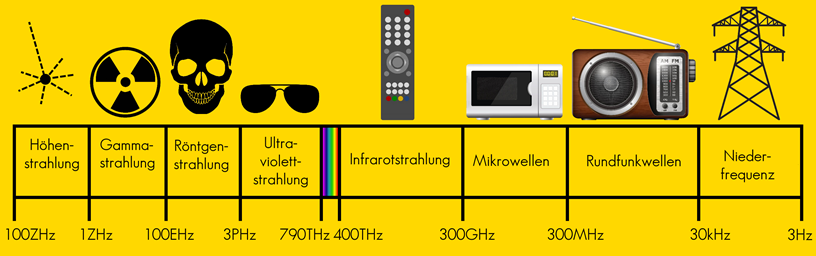 